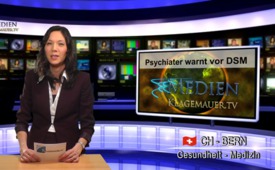 Bekannter Psychiater warnt vor „Diagnose-Bibel“[...] der Psychiatrie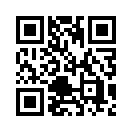 Gegen die für Mai 2013 geplante Veröffentlichung der fünften Version des DSM, einer Zusammenstellung aller psychischen Krankheiten, regt sich immer größerer Widerstand.Gegen die für Mai 2013 geplante Veröffentlichung der fünften Version des DSM, einer Zusammenstellung aller psychischen Krankheiten, regt sich immer größerer Widerstand. Einer der vehementesten Kritiker ist Allen Frances, der einst als einer der weltweit einflussreichsten Psychiater galt. Im Hinblick auf die bevorstehende Veröffentlichung des DSM-V ruft er eindringlich dazu auf, die problematischen Neuerungen zu ignorieren. Bei genauem Hinsehen merkt man denn auch, dass Widerstand dringend vonnöten ist. So soll beispielsweise bereits Trauer oder Vergesslichkeit im Alter als eine psychische Krankheit gelten. Unschwer ist zu erkennen, dass neben der American Psychiatric Association, der Herausgeberin des DSM, die Pharmaindustrie ein großes Interesse an dieser massiven Ausweitung des Krankheitskataloges hat. Wird so doch praktisch jeder eigentlich gesunde Mensch zum potenziellen Konsumenten für die fast ausnahmslos sehr schädlichen Psychopharmaka-Produkte.von and.Quellen:http://www.tagesanzeiger.ch/wissen/medizin-und-psychologie/Ein-Kaempfer-wider-den-Diagnosewahn/story/29671448Das könnte Sie auch interessieren:#Psychiatrie - www.kla.tv/Psychiatrie

#Psychopharmaka - www.kla.tv/PsychopharmakaKla.TV – Die anderen Nachrichten ... frei – unabhängig – unzensiert ...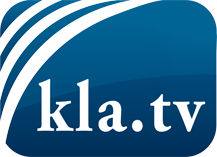 was die Medien nicht verschweigen sollten ...wenig Gehörtes vom Volk, für das Volk ...tägliche News ab 19:45 Uhr auf www.kla.tvDranbleiben lohnt sich!Kostenloses Abonnement mit wöchentlichen News per E-Mail erhalten Sie unter: www.kla.tv/aboSicherheitshinweis:Gegenstimmen werden leider immer weiter zensiert und unterdrückt. Solange wir nicht gemäß den Interessen und Ideologien der Systempresse berichten, müssen wir jederzeit damit rechnen, dass Vorwände gesucht werden, um Kla.TV zu sperren oder zu schaden.Vernetzen Sie sich darum heute noch internetunabhängig!
Klicken Sie hier: www.kla.tv/vernetzungLizenz:    Creative Commons-Lizenz mit Namensnennung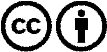 Verbreitung und Wiederaufbereitung ist mit Namensnennung erwünscht! Das Material darf jedoch nicht aus dem Kontext gerissen präsentiert werden. Mit öffentlichen Geldern (GEZ, Serafe, GIS, ...) finanzierte Institutionen ist die Verwendung ohne Rückfrage untersagt. Verstöße können strafrechtlich verfolgt werden.